MOBALE Volunteer ApplicationSummer SECName:_____________________________________________       Address: _______________________________________________________________________________________________________________________________________Phone: _______________________________________________    E-mail: ________________________________________________☐ Wednesday      time available _____________________________________☐  Thursday	    time available _____________________________________☐  Friday	    time available _____________________________________☐ Saturday         time available _____________________________________☐ Whole campCheck the night(s) you need housing.      ☐   Wed. 		☐     Thurs.		☐    Fri.         *All applicants staying overnight will be required to provide a background check.Sports of Interest:			teach 				assistGoalball 			☐ 				☐ Beep baseball			☐ 				☐ Rock climbing			☐ 				☐ Swimming			☐ 				☐ Gymnastics			☐ 				☐ Track and Field   		☐ 				☐ specify event: ___________________________________Zumba/Yoga			☐ 				☐ Archery			☐ 				☐ Fencing			☐ 				☐ Wrestling			☐ 				☐ Martial Arts			☐ 				☐ other 				☐ 				☐ __________________________________________Background attachedSafesport attachedUSABA discloser attachedFor questions please contact : mobalesports@gmail.comPlease provide above documents to:Michelle Mason899 Middlesex RdTopsham, ME 04086Thank you for your application to volunteer for this year’s summer sports education camp.  Those offering full time will have priority. All other applications will be considered in the order they are received and as need is determined.  You will be notified as to your acceptance within 15 days of the event.  This will give you plenty of time to submit your background check.Employee/Volunteer Disclosure Statement - United States Association of Blind AthletesTo be completed by each employee/volunteer who will have direct contact with athletes under the age of 18.NAME:  __________________________________________________________________Street Address: __________________________________________________________________City: ________________________________  State: ___________  ZIP: __________Social Security #: ________________________________Date of Birth: ___________Driver’s License #: ___________________________ State: ______ ____  Exp. Date: _____________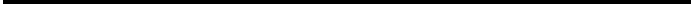 1.     Background in Youth Sports (as Coach, Mgr., Official or other type): Add add’l sheet if necessary.Position Held		League/Team Name			Date(s)		City/State___________________________________________________________________________________________________________________________________________________________________________________________________________________________________________________2.  Previous Residence(s) for the last 5 years:        _____________________________________________________________________________________      _____________________________________________________________________________________      _____________________________________________________________________________________3.  Have you ever been convicted of a crime?  If yes, please explain. Use additional sheets if necessary.     _____________________________________________________________________________________    _______________________________________________________________________________________NA_  I am subject to maintain a current background check for other reasons and can submit proof.__NA__  I am willing to submit to a background check every two years at my own expense.By signing this application, I hereby verify that the information provided is true and correct. I further certify that I understand that the intent of The United States Association of Blind Athletes is to deny a position to anyone convicted of a crime of violence or a crime against another person.  I understand and agree that The United States Association of Blind Athletes or its affiliates may, in their sole discretion, decline to accept my application for volunteer/staff services with or without cause.______________________		_____________________________	          ___________Signature				Printed Name					Date